 СОВЕТ  ДЕПУТАТОВ СЕЛЬСКОГО ПОСЕЛЕНИЯ НОВОЧЕРКУТИНСКИЙ СЕЛЬСОВЕТ ДОБРИНСКОГО МУНИЦИПАЛЬНОГО РАЙОНА ЛИПЕЦКОЙ ОБЛАСТИ РОССИЙСКОЙ ФЕДЕРАЦИИ11-я сессия I-го созываРЕШЕНИЕ30.11.2017г                                   с. Новочеркутино                     №63-рсО внесении изменений в Положение «О денежном содержании и социальных гарантиях лиц, замещающих должности муниципальной службы сельского поселения Новочеркутинский сельсовет Добринского муниципального района Липецкой области»Рассмотрев представленный администрацией сельского поселения Новочеркутинский сельсовет Добринского муниципального района Липецкой области  проект изменений в Положение «О денежном содержании и социальных гарантиях лиц, замещающих должности муниципальной службы сельского поселения Новочеркутинский сельсовет Добринского муниципального района Липецкой области» в соответствии со статьей 1 Закона  Липецкой  области    от 19 июня 2017 года  N 80-ОЗ "О внесении изменений в Закон Липецкой области "О правовом регулировании вопросов муниципальной службы Липецкой области", руководствуясь ст. 57 Устава Администрации сельского поселения Новочеркутинский сельсовет Добринского муниципального района Липецкой области, Совет депутатов сельского поселенияРЕШИЛ:1. Принять изменения в Положение «О денежном содержании и социальных гарантиях лиц, замещающих должности муниципальной службы сельского поселения Новочеркутинский сельсовет Добринского муниципального района Липецкой области» (прилагается).2. Направить указанный нормативный правовой акт главе сельского поселения для подписания и официального опубликования.3. Настоящее решение вступает в силу со дня его принятия. Председатель Совета депутатовсельского поселенияНовочеркутинский сельсовет 	                    	   	       И. С. Пытин                                                    Принято                                                                                       решением Совета депутатов                                                                                       сельского поселения                                                                  Новочеркутинский сельсовет                                                                            от 30.11.2017г №63-рсИЗМЕНЕНИЯ В ПОЛОЖЕНИЕО ДЕНЕЖНОМ СОДЕРЖАНИИ И СОЦИАЛЬНЫХ ГАРАНТИЯХ ЛИЦ,ЗАМЕЩАЮЩИХ ДОЛЖНОСТИ МУНИЦИПАЛЬНОЙ СЛУЖБЫСЕЛЬСКОГО ПОСЕЛЕНИЯ НОВОЧЕРКУТИНСКИЙ СЕЛЬСОВЕТ ДОБРИНСКОГО МУНИЦИПАЛЬНОГО РАЙОНА ЛИПЕЦКОЙ ОБЛАСТИВнести в Положение о денежном содержании и социальных гарантиях лиц, замещающих должности муниципальной службы сельского поселения Новочеркутинский сельсовет Добринского муниципального района Липецкой области , утвержденное решением Совета депутатов сельского поселения Новочеркутинский сельсовет Добринского муниципального района Липецкой области от 06.07.2017г. № 14-рс, следующие изменения:В статье 2:а) в части второй слова «Ежемесячная надбавка к должностному окладу за классный чин» заменить словами «Оклад за классный чин»;б) таблицу части 3 изложить в следующей редакции:в) часть 6 статьи 2 изложить в следующей редакции:«Размеры должностных окладов по должностям муниципальной службы района устанавливаются муниципальными правовыми актами, издаваемыми представительным органом муниципального образования в соответствии с нормативами формирования расходов, устанавливаемыми нормативным правовым актом администрации Липецкой области.Размеры должностных окладов и иных денежных выплат по должностям муниципальной службы района увеличиваются (индексируются) в случае увеличения (индексации) размеров должностных окладов и иных денежных выплат по должностям государственной гражданской службы области.»2) в статье 3:а) в абзаце третьем части 1 слова «ежемесячная надбавка за классный чин» заменить словами «оклад за классный чин».      Глава сельского поселения     Новочеркутинский сельсовет                                                     И.С. ПЫТИН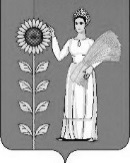 Наименование классного чинаРазмер оклада за классный чин Референт муниципальной службы Липецкой области 1 класса1 662Референт муниципальной службы Липецкой области 2 класса1 108Референт муниципальной службы Липецкой области 3 класса554Секретарь муниципальной службы Липецкой области 1 класса1259Секретарь муниципальной службы Липецкой области 2 класса839Секретарь муниципальной службы Липецкой области 3 класса420